Saving Video As An MPG
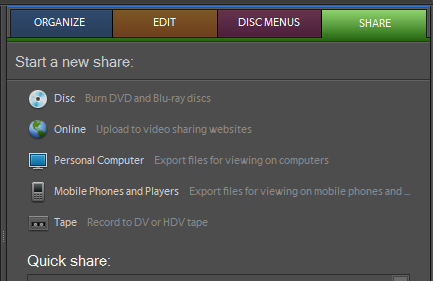 Select SHARE to Personal Computer Click MPEG 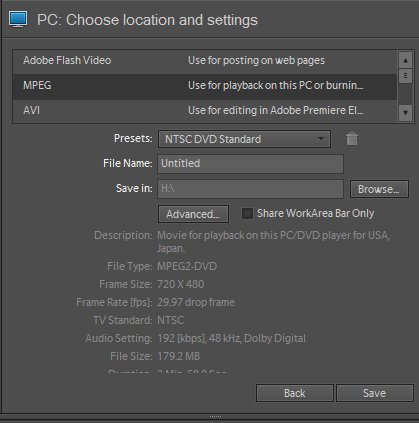 Name the video 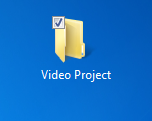 Browse to your Video Project Folder. 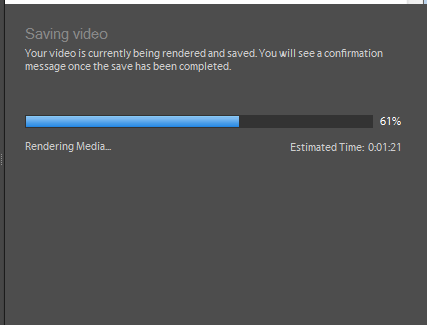 Open that folder and then click Save.

Your video will be rendered and saved. When completed, click Done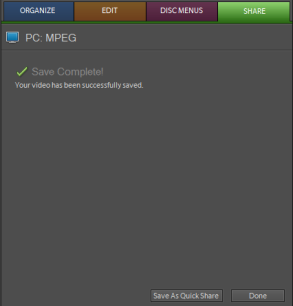 Open your Video Folder and click on the MPG file.  Your video should begin as a movie, not as a project.  If it doesn’t, please see me. 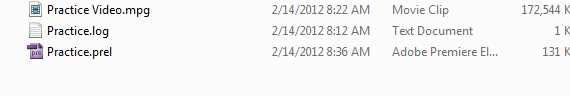 Lastly, you will need to upload your video to your website.  This may mean you need YouTube.  Your mpg saved on a flash drive may be needed if you are using my account. See me with questions!